Solicitação de divulgação entre os discentes do IFPE quanto ao atendimento on line realizado pelas(os) Psicólogas(os) durante a pandemia (para divulgação via ASCOM)Considerando as orientações da Organização Mundial de Saúde (OMS), do Ministério da Saúde (MS) e das autoridades sanitárias locais, salientamos a importância em manter ao máximo o distanciamento social neste momento de pandemia do Covid 19. No entanto, alertamos a atenção para o aumento de ansiedade, tristeza e outros sofrimentos psicológicos que podem derivar desse atual momento. Nesse sentido, nós, psicólogos e psicólogas do IFPE gostaríamos que fosse dada ampla divulgação nos canais de comunicação do IFPE quanto aos e.mails disponibilizados pelos campi / DAE – Reitoria a fim de acolherem as demandas de saúde mental dos(das) estudantes deste período.E.mails para comunicação:Recife, 23 de março de 2021.Atenciosamente,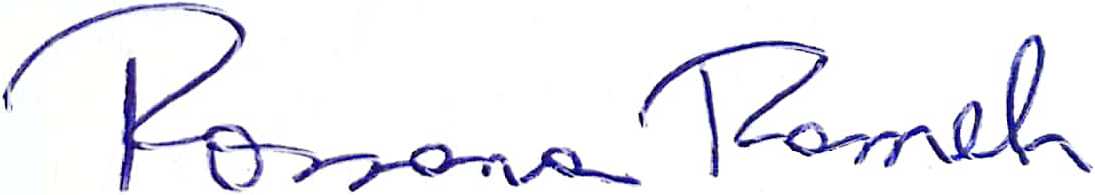 Rossana Rameh SIAPE 1878909 e CRP02- 10/333Presidente do GT de Psicologia do IFPECampusPsicólogo(a) responsávelE.mail de contato para o período de afastamento devido ao COVID 19Abreu e LimaTasia Pereiraacolhimento.emocional@abreuelima.ifpe.edu.brAfogados da IngazeiraDenise Duartedenise.duarte@afogados.ifpe.edu.brBarreirosFernanda Castrofernanda.castro@barreiros.ifpe.edu.brBelo JardimLaudineide Nunes laudineide.nunes@belojardim.ifpe.edu.brCabo de Santo AgostinhoMatheus Landim psicologia@cabo.ifpe.edu.brGaranhuns Pedro Paulopsic@garanhuns.ifpe.edu.brCaruaruTarcísio Limatarcisio.lima@caruaru.ifpe.edu.brBarreirosFernanda Paula fernanda.castro@barreiros.ifpe.edu.brIgarassuMaria  Helena SantosMaria.almeida@igarassu.ifpe.edu.br IpojucaIsabelle Meirapsico@ipojuca.ifpe.edu.brJaboatãoAnamelia Mello anamelia.mello@jaboatao.ifpe.edu.brOlindaFernanda Vasconcelosfernanda.vasconcelos@olinda.ifpe.edu.brPalmaresVanessa Santosvanessa.santos@reitoria.ifpe.edu.brPaulistaRozemere LinsRozemerelins@paulista.ifpe.edu.brPesqueiraJozelaine Cavalcante psicologia@pesqueira.ifpe.edu.brRecifeChristiane Oliveira, Kenio Menezes e Daniela Torrescpsi@recife.ifpe.edu.brVitóriaAlessandra Xavieracolhimentoemocional@vitoria.ifpe.edu.brDAE /ReitoriaRossana Ramehrossana.albuquerque@reitoria.ifpe.edu.br